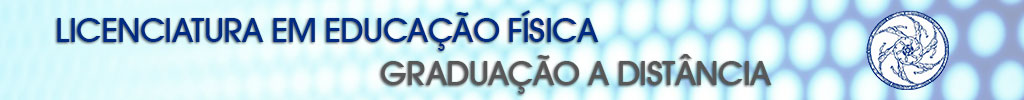 REQUERIMENTO PARA APLICAÇÃO DE PROVA - (2ª CHAMADA)Eu_______________________________________________________________nº de matrícula:______________________, Polo de ___________________________venho por meio deste solicitar a aplicação de prova de 2ª chamada, conforme segue abaixo:Código da Disciplina: _____________________________________________________Nome da Disciplina: ______________________________________________________Professor responsável:____________________________________________________Tutor a distância:___________________________________________________________________________, _____ de________________de 2018.ORIENTAÇÕES DA COORDENAÇÃOAnexar a este formulário o ATESTADO MÉDICO, ATESTADO DE TRABALHO ou MOTIVO DA AUSÊNCIA, que justifique a solicitação da aplicação de prova de 2ª Chamada.Enviar o formulário digitalizado, devidamente preenchido e assinado, para o professor da disciplina, tutor a distância e tutor presencial.O aluno receberá retorno do professor da disciplina a respeito do DEFERIMENTO ou INDEFERIMENTO da solicitação.Para cada disciplina deverá ser preenchido um formulário, mesmo que seja para o mesmo professor e tutor a distância.De acordo com o Regimento Acadêmico da Graduação – RAG, artigo 35, o requerimento deverá ser entregue ao professor da disciplina, no prazo máximo de três dias úteis a contar da aplicação da prova.